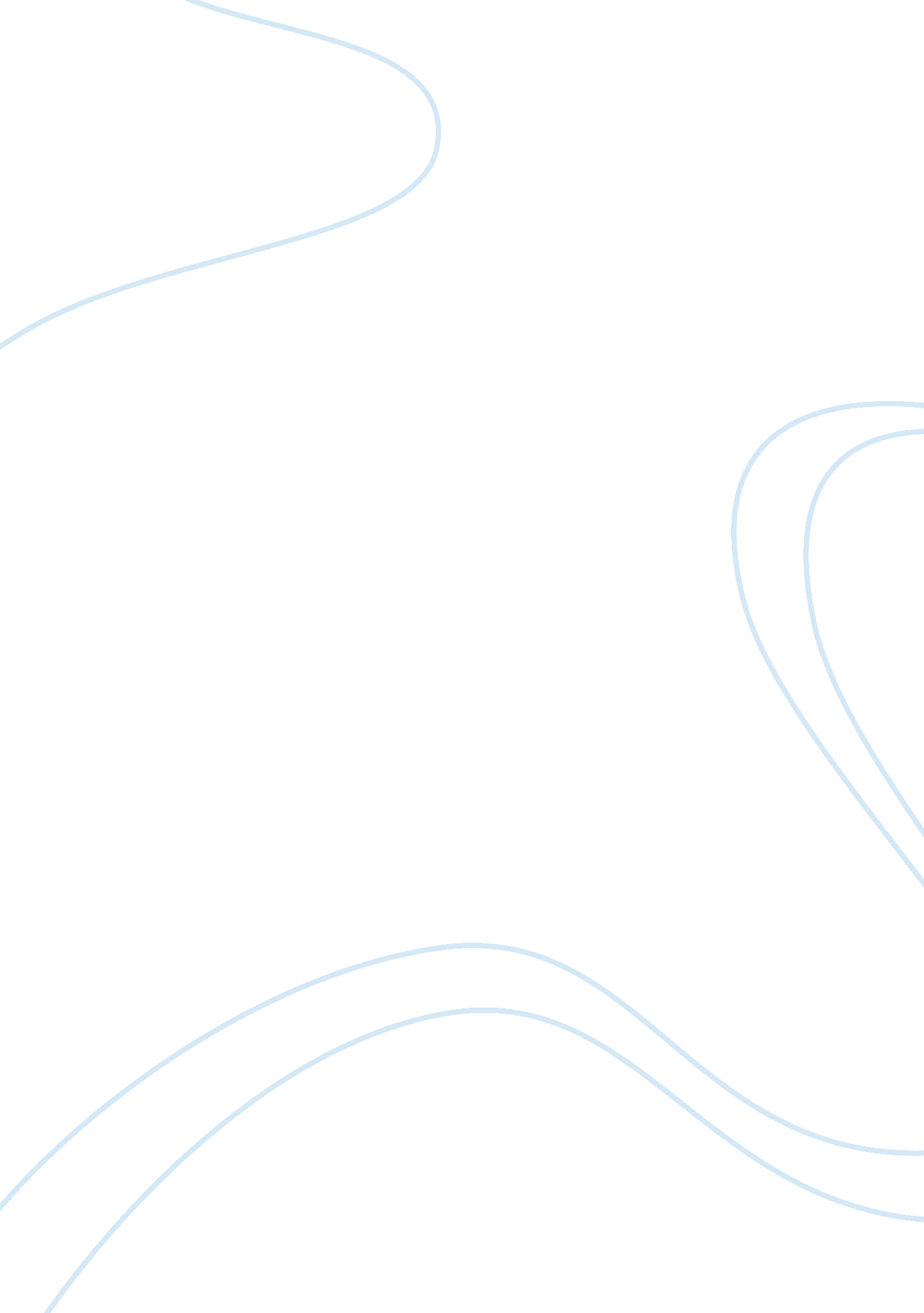 Elections and the warPolitics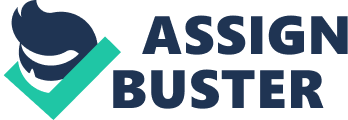 The primary concerns for an average American are their security and country’s economics that directly affects the amount and quality of food on their table, their shopping habits, their selection (most of the times it is the availability/affordability) of college/university, savings/investment, and health. Obama might not have been the best when it comes to taking care of all these matters but he sure is a person that keeps things under budget. 
In my observation and from what I have learned from my American friends, (I’m a student from the Middle East) the majority considers Romney a Neocon. He would probably waste precious resources of the US citizens in engaging unnecessary battles and wars. Americans don’t want their money to be spent on military ventures, painfully, outside the US soil. The Americans have their own battles to fight on their own soil. Being a military superpower doesn’t mean that each of its citizens is fed properly and sleeps in a warm bed. 
Poor, hungry and homeless roam the streets of the US and this needs some drastic measures, and none of these measures include opening new battlefronts. 